SỞ TƯ PHÁP TÂY NINH:HỎI – ĐÁP LUẬT THỰC HIỆN DÂN CHỦ Ở CƠ SỞ NĂM 2022(Có hiệu lực thi hành từ ngày 01/7/2023)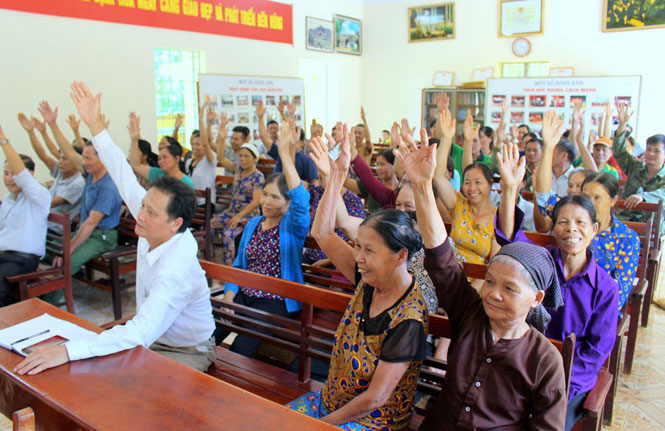 Ảnh: Internet1/ Hỏi: Thực hiện dân chủ ở cơ sở là gì?Đáp: Thực hiện dân chủ ở cơ sở là phương thức phát huy quyền làm chủ của Nhân dân, để công dân, cán bộ, công chức, viên chức, người lao động được thông tin, thể hiện ý chí, nguyện vọng, chính kiến của mình thông qua việc thảo luận, tham gia ý kiến, quyết định và kiểm tra, giám sát các vấn đề ở cơ sở theo quy định của Hiến pháp và pháp luật.2/ Hỏi: Thực hiện dân chủ ở cơ sở theo các nguyên tắc nào?Đáp: Thực hiện dân chủ ở cơ sở theo các nguyên tắc sau đây:1. Bảo đảm quyền của công dân, cán bộ, công chức, viên chức, người lao động được biết, tham gia ý kiến, quyết định và kiểm tra, giám sát việc thực hiện dân chủ ở cơ sở.2. Bảo đảm sự lãnh đạo của Đảng, quản lý của Nhà nước, vai trò nòng cốt của Mặt trận Tổ quốc Việt Nam và các tổ chức chính trị - xã hội trong thực hiện dân chủ ở cơ sở.3. Thực hiện dân chủ ở cơ sở trong khuôn khổ Hiến pháp và pháp luật; bảo đảm trật tự, kỷ cương, không cản trở hoạt động bình thường của chính quyền địa phương cấp xã, cơ quan, đơn vị, tổ chức có sử dụng lao động.4. Bảo vệ lợi ích của Nhà nước, quyền và lợi ích hợp pháp của tổ chức, cá nhân.5. Bảo đảm công khai, minh bạch, tăng cường trách nhiệm giải trình trong quá trình thực hiện dân chủ ở cơ sở.6. Tôn trọng ý kiến đóng góp của Nhân dân, kịp thời giải quyết kiến nghị, phản ánh của Nhân dân.3/ Hỏi: Phạm vi thực hiện dân chủ ở cơ sở được quy định như thế nào?Đáp: Phạm vi thực hiện dân chủ ở cơ sở được quy định như sau:1. Mọi công dân thực hiện dân chủ tại xã, phường, thị trấn, tại thôn, tổ dân phố nơi mình cư trú.2. Công dân là cán bộ, công chức, viên chức, người lao động thực hiện dân chủ tại cơ quan, đơn vị nơi mình công tác. Trường hợp cơ quan, đơn vị có đơn vị trực thuộc thì việc thực hiện dân chủ tại đơn vị trực thuộc của cơ quan, đơn vị do người đứng đầu cơ quan, đơn vị quyết định.3. Công dân là người lao động thực hiện dân chủ tại tổ chức có sử dụng lao động nơi mình có giao kết hợp đồng lao động. Trường hợp tổ chức có sử dụng lao động có đơn vị trực thuộc thì việc thực hiện dân chủ tại đơn vị trực thuộc thực hiện theo quy định tại điều lệ, nội quy, quy định, quy chế của tổ chức có sử dụng lao động và pháp luật có liên quan4/ Hỏi: Công dân có quyền gì trong việc thực hiện dân chủ ở cơ sở?Đáp: Công dân có các quyền sau đây trong việc thực hiện dân chủ ở cơ sở:1. Được công khai thông tin và yêu cầu cung cấp thông tin đầy đủ, chính xác, kịp thời theo quy định của pháp luật.2. Đề xuất sáng kiến, tham gia ý kiến, bàn và quyết định đối với các nội dung thực hiện dân chủ ở cơ sở theo quy định của Luật này và quy định khác của pháp luật có liên quan.3. Kiểm tra, giám sát, kiến nghị, phản ánh, khiếu nại, tố cáo, khởi kiện đối với các quyết định, hành vi vi phạm pháp luật về thực hiện dân chủ ở cơ sở theo quy định của pháp luật.4. Được công nhận, tôn trọng, bảo vệ và bảo đảm quyền, lợi ích hợp pháp trong thực hiện dân chủ ở cơ sở theo quy định của pháp luật.5/ Hỏi: Công dân có nghĩa vụ gì trong việc thực hiện dân chủ ở cơ sở?Đáp: Công dân có nghĩa vụ sau đây trong việc thực hiện dân chủ ở cơ sở:1. Tuân thủ quy định của pháp luật về thực hiện dân chủ ở cơ sở.2. Tham gia ý kiến về các nội dung được đưa ra lấy ý kiến ở cơ sở theo quy định của Luật này và quy định khác của pháp luật có liên quan.3. Chấp hành quyết định của cộng đồng dân cư, chính quyền địa phương, cơ quan, đơn vị, tổ chức có sử dụng lao động.4. Kịp thời kiến nghị, phản ánh, tố cáo đến cơ quan có thẩm quyền khi phát hiện hành vi vi phạm pháp luật về thực hiện dân chủ ở cơ sở.5. Tôn trọng và bảo đảm trật tự, an toàn xã hội, lợi ích của Nhà nước, quyền và lợi ích hợp pháp của tổ chức, cá nhân6/ Hỏi: Quyền thụ hưởng của công dân trong thực hiện dân chủ ở cơ sở được quy định như thế nào?Đáp: Quyền thụ hưởng của công dân trong thực hiện dân chủ ở cơ sở được quy định như sau:1. Được Nhà nước và pháp luật công nhận, tôn trọng, bảo vệ, bảo đảm thực hiện quyền con người, quyền công dân về chính trị, dân sự, kinh tế, văn hóa, xã hội. Được bảo đảm thực hiện các quyền về thực hiện dân chủ ở cơ sở theo quy định của Luật này và quy định khác của pháp luật có liên quan.2. Được thông tin đầy đủ, kịp thời về các quyền và lợi ích hợp pháp, chính sách an sinh xã hội, phúc lợi xã hội theo quy định của pháp luật và quyết định của chính quyền địa phương, cơ quan, đơn vị, tổ chức ở nơi mình cư trú, công tác, làm việc.3. Được thụ hưởng thành quả đổi mới, phát triển kinh tế - xã hội, chế độ an sinh xã hội, sự an toàn, ổn định của đất nước, của địa phương, cơ quan, đơn vị, tổ chức có sử dụng lao động và kết quả thực hiện dân chủ ở nơi mình cư trú, công tác, làm việc.4. Được tạo điều kiện để tham gia học tập, công tác, lao động, sản xuất, kinh doanh, cải thiện và nâng cao đời sống vật chất, tinh thần của bản thân, gia đình và cộng đồng7/ Hỏi: Các biện pháp bảo đảm thực hiện dân chủ ở cơ sở gồm các biện pháp nào?Đáp: Các biện pháp bảo đảm thực hiện dân chủ ở cơ sở gồm:1. Bồi dưỡng nâng cao năng lực chuyên môn, nghiệp vụ cho người được giao nhiệm vụ tổ chức thực hiện pháp luật về thực hiện dân chủ ở cơ sở.2. Tăng cường công tác thông tin, tuyên truyền, phổ biến, giáo dục pháp luật về thực hiện dân chủ ở cơ sở; nâng cao nhận thức cộng đồng về việc bảo đảm thực hiện dân chủ ở cơ sở.3. Nâng cao trách nhiệm của các cơ quan, đơn vị, tổ chức, vai trò nêu gương của người đứng đầu, cán bộ lãnh đạo, quản lý, đảng viên, cán bộ, công chức, viên chức, người hoạt động không chuyên trách ở cấp xã, ở thôn, tổ dân phố trong việc thực hiện dân chủ và bảo đảm thực hiện dân chủ ở cơ sở; lấy mức độ thực hiện dân chủ ở cơ sở của chính quyền địa phương cấp xã, cơ quan, đơn vị, tổ chức làm căn cứ đánh giá kết quả thực hiện nhiệm vụ.4. Kịp thời biểu dương, khen thưởng các gương điển hình, có nhiều thành tích trong việc phát huy và tổ chức thực hiện tốt dân chủ ở cơ sở; phát hiện và xử lý nghiêm cơ quan, đơn vị, tổ chức, cá nhân vi phạm pháp luật về thực hiện dân chủ ở cơ sở.5. Hỗ trợ, khuyến khích ứng dụng công nghệ thông tin, khoa học - kỹ thuật, trang bị phương tiện kỹ thuật và bảo đảm các điều kiện cần thiết khác cho việc tổ chức thực hiện dân chủ ở cơ sở phù hợp với tiến trình xây dựng chính quyền điện tử, chính quyền số, xã hội số.8/ Hỏi: Những hành vi nào bị nghiêm cấm trong thực hiện dân chủ ở cơ sở?Đáp: Những hành vi sau đây bị nghiêm cấm trong thực hiện dân chủ ở cơ sở:1. Gây khó khăn, phiền hà hoặc cản trở, đe dọa công dân thực hiện dân chủ ở cơ sở.2. Bao che, cản trở, trù dập hoặc thiếu trách nhiệm trong việc giải quyết kiến nghị, khiếu nại, tố cáo; tiết lộ thông tin về người tố cáo, người cung cấp thông tin về hành vi vi phạm có liên quan đến việc thực hiện dân chủ ở cơ sở.3. Lợi dụng việc thực hiện dân chủ ở cơ sở để thực hiện hành vi xâm phạm an ninh quốc gia, trật tự, an toàn xã hội, xâm phạm lợi ích của Nhà nước, quyền, lợi ích hợp pháp của tổ chức, cá nhân.4. Lợi dụng việc thực hiện dân chủ ở cơ sở để xuyên tạc, vu khống, gây mâu thuẫn, kích động bạo lực, phân biệt vùng, miền, giới tính, tôn giáo, dân tộc, gây thiệt hại cho cá nhân, cơ quan, đơn vị, tổ chức.5. Giả mạo giấy tờ, gian lận hoặc dùng thủ đoạn khác để làm sai lệch kết quả bàn, quyết định, tham gia ý kiến của công dân.9/ Hỏi: Cá nhân, tổ chức có hành vi vi phạm pháp luật về thực hiện dân chủ ở cơ sở thì bị xử lý như thế nào?Đáp: Cá nhân, tổ chức có hành vi vi phạm pháp luật về thực hiện dân chủ ở cơ sở thì bị xử lý như sau:1. Cá nhân có hành vi vi phạm pháp luật về thực hiện dân chủ ở cơ sở thì tùy theo tính chất, mức độ vi phạm mà bị xử phạt vi phạm hành chính, áp dụng biện pháp xử lý hành chính hoặc bị truy cứu trách nhiệm hình sự; nếu gây thiệt hại thì phải bồi thường theo quy định của pháp luật.2. Tổ chức vi phạm quy định của Luật này và quy định khác của pháp luật có liên quan đến thực hiện dân chủ ở cơ sở thì tùy theo tính chất, mức độ vi phạm mà bị xử phạt vi phạm hành chính; nếu gây thiệt hại thì phải bồi thường theo quy định của pháp luật.3. Cán bộ, công chức, viên chức lợi dụng chức vụ, quyền hạn vi phạm quy định của Luật này, xâm phạm lợi ích của Nhà nước, quyền và lợi ích hợp pháp của tổ chức, cá nhân thì tùy theo tính chất, mức độ vi phạm mà bị xử lý kỷ luật hoặc bị truy cứu trách nhiệm hình sự; nếu gây thiệt hại thì phải bồi thường, bồi hoàn theo quy định của pháp luật.4. Việc xử phạt vi phạm hành chính, xử lý kỷ luật đối với các hành vi vi phạm pháp luật về thực hiện dân chủ ở cơ sở thực hiện theo quy định của Chính phủ10/ Hỏi: Những nội dung nào mà chính quyền địa phương cấp xã phải công khai cho dân biết?Đáp: Trừ các thông tin thuộc bí mật nhà nước hoặc thông tin chưa được công khai theo quy định của pháp luật, chính quyền địa phương cấp xã phải công khai các nội dung sau đây:1. Kế hoạch phát triển kinh tế - xã hội, phương án chuyển dịch cơ cấu kinh tế hằng năm của cấp xã và kết quả thực hiện;2. Số liệu, báo cáo thuyết minh dự toán ngân sách nhà nước, kế hoạch hoạt động tài chính của cấp xã trình Hội đồng nhân dân cấp xã; dự toán ngân sách, kế hoạch hoạt động tài chính đã được Hội đồng nhân dân cấp xã quyết định; số liệu và thuyết minh tình hình thực hiện dự toán ngân sách cấp xã định kỳ theo quý, 06 tháng, hằng năm; quyết toán ngân sách nhà nước và kết quả thực hiện các hoạt động tài chính khác đã được Hội đồng nhân dân cấp xã phê chuẩn; kết quả thực hiện các kiến nghị của Kiểm toán nhà nước (nếu có);3. Dự án, công trình đầu tư trên địa bàn cấp xã và tiến độ thực hiện; kế hoạch thu hồi đất, bồi thường, hỗ trợ, tái định cư khi thu hồi đất để thực hiện dự án, công trình đầu tư trên địa bàn cấp xã; kế hoạch quản lý, sử dụng quỹ đất do cấp xã quản lý; kế hoạch cho thuê đất thuộc quỹ đất nông nghiệp sử dụng vào mục đích công ích của cấp xã; quy hoạch xây dựng vùng huyện, quy hoạch xây dựng xã và điểm dân cư nông thôn; quy hoạch chung được lập cho thị trấn, đồ án quy hoạch phân khu, quy hoạch chi tiết được lập cho các khu vực thuộc phạm vi thị trấn;4. Quy chế thực hiện dân chủ ở xã, phường, thị trấn; nhiệm vụ, quyền hạn của cán bộ, công chức và người hoạt động không chuyên trách ở cấp xã, ở thôn, tổ dân phố; quy tắc ứng xử của người có chức vụ, quyền hạn của chính quyền địa phương cấp xã;5. Việc quản lý và sử dụng các loại quỹ, khoản đầu tư, tài trợ theo chương trình, dự án đối với địa bàn cấp xã; các khoản huy động Nhân dân đóng góp;6. Tình hình đầu tư xây dựng, mua sắm, giao, thuê, sử dụng, thu hồi, điều chuyển, chuyển đổi công năng, bán, thanh lý, tiêu hủy và hình thức xử lý khác đối với tài sản công do cấp xã quản lý; tình hình khai thác nguồn lực tài chính từ tài sản công của chính quyền địa phương cấp xã;7. Chủ trương, chính sách, kế hoạch, tiêu chí, đối tượng, quy trình bình xét và kết quả thực hiện chính sách hỗ trợ, trợ cấp, tín dụng để thực hiện các chương trình mục tiêu quốc gia, phát triển sản xuất, hỗ trợ xây dựng nhà ở, cấp thẻ bảo hiểm y tế và các chính sách an sinh xã hội khác được tổ chức triển khai trên địa bàn cấp xã;8. Thông tin về phạm vi, đối tượng, cách thức bình xét, xác định đối tượng, mức hỗ trợ, thời gian, thủ tục thực hiện phân phối các khoản hỗ trợ từ ngân sách nhà nước để khắc phục khó khăn do thiên tai, dịch bệnh, sự cố, thảm họa hoặc để hỗ trợ bệnh nhân mắc bệnh hiểm nghèo trên địa bàn cấp xã; việc quản lý, sử dụng các nguồn đóng góp, quyên góp tự nguyện của các tổ chức, cá nhân trong nước và nước ngoài dành cho các đối tượng trên địa bàn cấp xã;9. Số lượng, đối tượng, tiêu chuẩn gọi nhập ngũ; danh sách công dân đủ điều kiện nhập ngũ và thực hiện nghĩa vụ tham gia Công an nhân dân; danh sách công dân được gọi nhập ngũ và thực hiện nghĩa vụ tham gia Công an nhân dân; danh sách tạm hoãn gọi nhập ngũ, miễn gọi nhập ngũ trên địa bàn cấp xã;10. Kết quả thanh tra, kiểm tra, giải quyết các vụ việc tham nhũng, tiêu cực, vi phạm kỷ luật đối với cán bộ, công chức, người hoạt động không chuyên trách ở cấp xã, ở thôn, tổ dân phố; kết quả lấy phiếu tín nhiệm, bỏ phiếu tín nhiệm Chủ tịch, Phó Chủ tịch và Trưởng ban của Hội đồng nhân dân cấp xã, Chủ tịch, Phó Chủ tịch và các Ủy viên Ủy ban nhân dân cấp xã;11. Kế hoạch lấy ý kiến Nhân dân, nội dung lấy ý kiến, kết quả tổng hợp ý kiến và giải trình, tiếp thu ý kiến của Nhân dân đối với những nội dung chính quyền địa phương cấp xã đưa ra lấy ý kiến Nhân dân trước khi cơ quan có thẩm quyền quyết định.12. Đối tượng, mức thu các loại phí, lệ phí và nghĩa vụ tài chính khác do chính quyền địa phương cấp xã trực tiếp thu;13. Các thủ tục hành chính, thủ tục giải quyết công việc liên quan đến tổ chức, cá nhân do chính quyền địa phương cấp xã trực tiếp thực hiện;14. Nội dung khác theo quy định của pháp luật và quy chế thực hiện dân chủ ở xã, phường, thị trấn.11/ Hỏi:  Những nội dung nào Nhân dân được bàn và quyết định?Đáp: Những nội dung sau đây Nhân dân được bàn và quyết định:1. Chủ trương và mức đóng góp xây dựng cơ sở hạ tầng, các công trình công cộng trong phạm vi địa bàn cấp xã, ở thôn, tổ dân phố do Nhân dân đóng góp toàn bộ hoặc một phần kinh phí, tài sản, công sức.2. Việc thu, chi, quản lý các khoản đóng góp của Nhân dân tại cộng đồng dân cư ngoài các khoản đã được pháp luật quy định; việc thu, chi, quản lý các khoản kinh phí, tài sản do cộng đồng dân cư được giao quản lý hoặc được tiếp nhận từ các nguồn thu, tài trợ, ủng hộ hợp pháp khác.3. Nội dung hương ước, quy ước của cộng đồng dân cư.4. Bầu, cho thôi làm Trưởng thôn, Tổ trưởng tổ dân phố.5. Bầu, cho thôi làm thành viên Ban Thanh tra nhân dân, Ban Giám sát đầu tư của cộng đồng.6. Các công việc tự quản khác trong nội bộ cộng đồng dân cư không trái với quy định của pháp luật, phù hợp với thuần phong, mỹ tục và đạo đức xã hội.12/ Hỏi: Những nội dung nào Nhân dân tham gia ý kiến trước khi cơ quan có thẩm quyền quyết định?Đáp: Những nội dung sau đây Nhân dân tham gia ý kiến trước khi cơ quan có thẩm quyền quyết định:1. Dự thảo kế hoạch phát triển kinh tế - xã hội của cấp xã; phương án chuyển đổi cơ cấu kinh tế, cơ cấu sản xuất; đề án định canh, định cư, vùng kinh tế mới và phương án phát triển ngành, nghề của cấp xã.2. Dự thảo quy hoạch sử dụng đất cấp huyện và phương án điều chỉnh; việc quản lý, sử dụng quỹ đất được giao cho Ủy ban nhân dân cấp xã quản lý.3. Chủ trương, chính sách đầu tư, xây dựng, đất đai, xử lý chất thải và bảo vệ môi trường, đền bù, giải phóng mặt bằng và phương án di dân, tái định canh, định cư đối với việc quyết định đầu tư công dự án quan trọng quốc gia, dự án nhóm A, dự án có quy mô di dân, tái định canh, định cư lớn, dự án có nguy cơ tác động xấu đến môi trường, dự án có ảnh hưởng trực tiếp đến đời sống kinh tế - xã hội của cộng đồng dân cư nơi thực hiện dự án.4. Dự thảo đề án thành lập, giải thể, nhập, chia, điều chỉnh địa giới đơn vị hành chính, đặt tên, đổi tên đơn vị hành chính; dự thảo đề án thành lập, giải thể, nhập, chia, đặt tên, đổi tên thôn, tổ dân phố, ghép cụm dân cư.5. Dự thảo quyết định hành chính của Ủy ban nhân dân cấp xã có liên quan đến lợi ích cộng đồng, bao gồm quyết định ban hành hoặc phê duyệt chương trình, kế hoạch, dự án, đề án có nội dung tác động đến môi trường, sức khỏe của cộng đồng, trật tự, an toàn xã hội và những vấn đề khác có ảnh hưởng đến cộng đồng.6. Dự thảo nhiệm vụ và đồ án quy hoạch chung xây dựng, dự thảo nhiệm vụ và đồ án quy hoạch phân khu, quy hoạch chi tiết xây dựng và quy hoạch chung xây dựng xã, quy hoạch xây dựng điểm dân cư nông thôn.7. Dự thảo quy chế về thực hiện dân chủ ở xã, phường, thị trấn; dự thảo quy chế thực hiện dân chủ trong từng lĩnh vực, nội dung hoạt động cụ thể ở xã, phường, thị trấn (nếu có).8. Dự thảo quyết định hành chính có nội dung xác lập nghĩa vụ hoặc làm chấm dứt, hạn chế quyền, lợi ích của đối tượng thi hành là công dân trên địa bàn cấp xã.9. Các nội dung khác theo quy định của pháp luật, quy chế thực hiện dân chủ ở xã, phường, thị trấn, theo yêu cầu của cơ quan nhà nước có thẩm quyền hoặc chính quyền cấp xã thấy cần lấy ý kiến.13/ Hỏi: Công dân có quyền kiểm tra, giám sát nội dung gì trong thực hiện dân chủ ở cơ sở?Đáp: Công dân có quyền kiểm tra, giám sát các nội dung sau đây:1. Công dân kiểm tra việc thực hiện các nội dung mà Nhân dân đã bàn và quyết định.2. Công dân giám sát việc tổ chức thực hiện dân chủ ở cơ sở và việc thực hiện chính sách, pháp luật của chính quyền địa phương cấp xã, cán bộ, công chức cấp xã, người hoạt động không chuyên trách ở cấp xã, ở thôn, tổ dân phố.14/ Hỏi: Những nội dung nào mà người đứng đầu cơ quan, đơn vị phải công khai?Đáp: Trừ các thông tin thuộc bí mật nhà nước, bí mật công tác hoặc thông tin chưa được công khai theo quy định của pháp luật, người đứng đầu cơ quan, đơn vị phải công khai trong nội bộ cơ quan, đơn vị các nội dung sau đây:1. Chủ trương, chính sách của Đảng và pháp luật của Nhà nước liên quan đến tổ chức và hoạt động của cơ quan, đơn vị;2. Kế hoạch công tác hằng năm, hằng quý, hằng tháng của cơ quan, đơn vị;3. Số liệu, báo cáo thuyết minh dự toán ngân sách nhà nước đã được cấp có thẩm quyền quyết định và các nguồn tài chính khác; tình hình thực hiện dự toán ngân sách và quyết toán ngân sách hằng năm của cơ quan, đơn vị; kết quả thực hiện các kiến nghị của Kiểm toán nhà nước (nếu có);4. Tiêu chuẩn, định mức, thủ tục hành chính về tài sản công; tình hình đầu tư xây dựng, mua sắm, giao, thuê, sử dụng, thu hồi, điều chuyển, chuyển đổi công năng, bán, thanh lý, tiêu hủy và hình thức xử lý khác đối với tài sản công; tình hình khai thác nguồn lực tài chính từ tài sản công được giao quản lý, sử dụng;5. Nguyên tắc, tiêu chí, định mức phân bổ vốn đầu tư công; nguyên tắc, tiêu chí, căn cứ xác định danh mục dự án trong kế hoạch đầu tư công trung hạn và hằng năm; kế hoạch, chương trình đầu tư công của cơ quan, đơn vị, vốn bố trí theo từng năm, tiến độ thực hiện và giải ngân vốn chương trình đầu tư công; kế hoạch phân bổ vốn đầu tư công trung hạn và hằng năm gồm danh mục dự án và mức vốn đầu tư công cho từng dự án; tình hình huy động các nguồn lực và nguồn vốn khác tham gia thực hiện dự án đầu tư công; tình hình và kết quả thực hiện kế hoạch, chương trình, dự án; tiến độ thực hiện và giải ngân của dự án; kết quả nghiệm thu, đánh giá chương trình, dự án; quyết toán vốn đầu tư công;6. Việc tuyển dụng, tiếp nhận, đào tạo, bồi dưỡng, điều động, bổ nhiệm, bổ nhiệm lại, luân chuyển, biệt phái, từ chức, miễn nhiệm, quy hoạch, chuyển đổi vị trí công tác; hợp đồng làm việc, thay đổi chức danh nghề nghiệp, thay đổi vị trí việc làm, chấm dứt hợp đồng làm việc; đi công tác nước ngoài; giải quyết chế độ, nâng bậc lương, nâng ngạch, đánh giá, xếp loại cán bộ, công chức, viên chức, người lao động; khen thưởng, kỷ luật, thôi việc, nghỉ hưu đối với cán bộ, công chức, viên chức, người lao động; các đề án, dự án, chương trình, kế hoạch và việc xây dựng các văn bản quy phạm pháp luật của cơ quan, đơn vị;7. Kết luận của cấp có thẩm quyền về vụ việc tiêu cực, tham nhũng, lãng phí trong cơ quan, đơn vị; bản kê khai tài sản, thu nhập của người có nghĩa vụ phải kê khai theo quy định của pháp luật;8. Kết quả thanh tra, kiểm tra, giải quyết khiếu nại, tố cáo, kiến nghị trong nội bộ cơ quan, đơn vị;9. Nội quy, quy chế, quy định của cơ quan, đơn vị; quy tắc ứng xử của người có chức vụ, quyền hạn trong cơ quan, đơn vị;10. Kết quả tổng hợp ý kiến và giải trình, tiếp thu ý kiến của cán bộ, công chức, viên chức, người lao động về những nội dung cán bộ, công chức, viên chức, người lao động tham gia ý kiến quy định tại Điều 53 của Luật này;11. Văn bản chỉ đạo, điều hành của cơ quan quản lý cấp trên liên quan đến hoạt động của cơ quan, đơn vị;12. Nội dung khác theo quy định của pháp luật và quy chế thực hiện dân chủ của cơ quan, đơn vị.15/ Hỏi: Những nội dung nào cán bộ, công chức, viên chức, người lao động bàn và quyết định?Đáp: Những nội dung sau đây cán bộ, công chức, viên chức, người lao động bàn và quyết định:1. Bầu, cho thôi làm thành viên Ban Thanh tra nhân dân ở cơ quan, đơn vị.2. Việc thu, chi, quản lý, sử dụng các khoản đóng góp của cán bộ, công chức, viên chức, người lao động tại cơ quan, đơn vị ngoài các khoản đã được pháp luật quy định.3. Nội dung nghị quyết hội nghị cán bộ, công chức, viên chức, người lao động.4. Các công việc tự quản khác trong nội bộ cơ quan, đơn vị không trái với quy định của pháp luật, phù hợp với đạo đức xã hội.16/ Hỏi: Những nội dung nào cán bộ, công chức, viên chức, người lao động tham gia ý kiến trước khi người đứng đầu cơ quan, đơn vị quyết định?Đáp: Những nội dung sau đây cán bộ, công chức, viên chức, người lao động tham gia ý kiến trước khi người đứng đầu cơ quan, đơn vị quyết định:1. Giải pháp thực hiện chủ trương, đường lối của Đảng, chính sách, pháp luật của Nhà nước liên quan đến chức năng, nhiệm vụ của cơ quan, đơn vị.2. Kế hoạch công tác hằng năm của cơ quan, đơn vị.3. Tổ chức phong trào thi đua của cơ quan, đơn vị.4. Báo cáo sơ kết, tổng kết của cơ quan, đơn vị.5. Các biện pháp cải tiến tổ chức, hoạt động và lề lối làm việc; phòng, chống tham nhũng, tiêu cực; thực hành tiết kiệm, chống lãng phí, chống quan liêu, phiền hà, sách nhiễu Nhân dân.6. Kế hoạch tuyển dụng, đào tạo, bồi dưỡng cán bộ, công chức, viên chức; bầu cử, bổ nhiệm cán bộ, công chức, viên chức.7. Thực hiện chế độ, chính sách liên quan đến quyền và lợi ích của cán bộ, công chức, viên chức, người lao động.8. Dự thảo quy chế thực hiện dân chủ của cơ quan, đơn vị.9. Dự thảo quy chế chi tiêu nội bộ của cơ quan, đơn vị (nếu có).10. Các dự thảo nội quy, quy chế khác của cơ quan, đơn vị.11. Các nội dung khác theo quy định của pháp luật và quy chế thực hiện dân chủ của cơ quan, đơn vị.17/ Hỏi: Nội dung nào cán bộ, công chức, viên chức, người lao động kiểm tra, giám sát?Đáp: Nội dung sau đây cán bộ, công chức, viên chức, người lao động kiểm tra, giám sát:1. Cán bộ, công chức, viên chức, người lao động kiểm tra việc thực hiện các nội dung mà tập thể cán bộ, công chức, viên chức, người lao động đã bàn và quyết định.2. Cán bộ, công chức, viên chức, người lao động giám sát việc tổ chức thực hiện dân chủ ở cơ sở và việc thực hiện chính sách, pháp luật của người đứng đầu, ban lãnh đạo, người có thẩm quyền của cơ quan, đơn vị, hành vi hành chính của người thực thi công vụ, nhiệm vụ tại cơ quan, đơn vị.18/ Hỏi: Những nội dung nào doanh nghiệp nhà nước phải công khai?Đáp: Những nội dung sau đây doanh nghiệp nhà nước phải công khai:1. Trừ các thông tin thuộc bí mật nhà nước, bí mật kinh doanh hoặc thông tin chưa được công khai theo quy định của pháp luật, doanh nghiệp nhà nước phải công khai trong nội bộ doanh nghiệp các nội dung sau đây:a) Tình hình sản xuất, kinh doanh hoặc tình hình hoạt động của doanh nghiệp theo quy định của pháp luật về doanh nghiệp và pháp luật khác có liên quan;b) Nội quy lao động, thang lương, bảng lương, định mức lao động, nội quy, quy chế và các quy định khác của doanh nghiệp liên quan đến quyền, lợi ích và nghĩa vụ của người lao động;c) Các thỏa ước lao động tập thể mà doanh nghiệp đã ký kết, tham gia;d) Việc trích lập, sử dụng quỹ khen thưởng, quỹ phúc lợi và các quỹ do người lao động đóng góp (nếu có);đ) Việc trích nộp kinh phí công đoàn, đóng bảo hiểm xã hội, bảo hiểm y tế, bảo hiểm thất nghiệp;e) Tình hình thực hiện công tác thi đua, khen thưởng, kỷ luật, giải quyết kiến nghị, phản ánh liên quan đến quyền, lợi ích và nghĩa vụ của người lao động;g) Quy chế thực hiện dân chủ của doanh nghiệp;h) Các nội dung khác về thông tin tài chính, quản lý tài sản công, về công tác cán bộ theo quy định của pháp luật và quy chế thực hiện dân chủ tại doanh nghiệp.2. Khuyến khích doanh nghiệp nhà nước công khai các thông tin về việc bảo đảm đạo đức, văn hóa kinh doanh, việc thực hiện trách nhiệm xã hội của doanh nghiệp.19/ Hỏi: Người lao động ở doanh nghiệp nhà nước được bàn và quyết định những nội dung nào?Đáp: Những nội dung người lao động ở doanh nghiệp nhà nước được bàn và quyết định:1. Nội dung thương lượng tập thể đã đạt được theo quy định của pháp luật.2. Việc lập các loại quỹ và thu, chi, quản lý, sử dụng các khoản từ thu nhập, đóng góp của người lao động.3. Việc bầu, cho thôi làm thành viên Ban Thanh tra nhân dân.4. Nội dung nghị quyết của hội nghị người lao động.5. Các nội dung tự quản khác trong nội bộ doanh nghiệp nhà nước không trái với quy định của pháp luật, phù hợp với đạo đức xã hội.20/ Hỏi: Những nội dung nào người lao động ở doanh nghiệp tham gia ý kiến?Đáp: Những nội dung sau đây người lao động ở doanh nghiệp tham gia ý kiến:1. Những nội dung người lao động tham gia ý kiến bao gồm:a) Việc xây dựng, sửa đổi, bổ sung nội quy, quy chế và các quy định nội bộ khác của doanh nghiệp có liên quan đến nghĩa vụ, quyền và lợi ích hợp pháp của người lao động;b) Việc xây dựng, sửa đổi, bổ sung thang lương, bảng lương, định mức lao động;c) Việc tổ chức thực hiện giải pháp cải thiện điều kiện làm việc, bảo vệ môi trường, phòng, chống cháy nổ; phòng, chống tham nhũng, tiêu cực;d) Dự thảo quy trình, thủ tục nội bộ về giải quyết tranh chấp lao động, xử lý kỷ luật lao động, trách nhiệm vật chất và các nội dung khác liên quan đến quyền, nghĩa vụ của người lao động mà doanh nghiệp thấy cần tham khảo ý kiến;đ) Dự thảo quy chế thực hiện dân chủ của doanh nghiệp;e) Các nội dung khác liên quan đến quyền và nghĩa vụ của người lao động theo quy định của pháp luật và quy chế thực hiện dân chủ của doanh nghiệp.2. Những nội dung người lao động tham gia ý kiến theo đề nghị của tổ chức đại diện người lao động bao gồm:a) Nội dung, hình thức thỏa ước lao động tập thể;b) Nội dung, hình thức đối thoại tại doanh nghiệp nhà nước.21/ Hỏi: Người lao động ở doanh nghiệp kiểm tra, giám sát những nội dung gì?Đáp: Nội dung người lao động kiểm tra, giám sát:1. Người lao động ở doanh nghiệp nhà nước kiểm tra việc thực hiện các nội dung mà tập thể người lao động đã bàn và quyết định.2. Người lao động giám sát việc thực hiện pháp luật về thực hiện dân chủ ở cơ sở của doanh nghiệp nhà nước, việc thực hiện chính sách, pháp luật của người đại diện có thẩm quyền, ban lãnh đạo, điều hành và những người có thẩm quyền khác của doanh nghiệp.22/ Hỏi: Thực hiện dân chủ ở doanh nghiệp, tổ chức khác có thuê mướn, sử dụng lao động theo hợp đồng lao động thuộc khu vực ngoài Nhà nước được quy định như thế nào?Đáp: Thực hiện dân chủ ở doanh nghiệp, tổ chức khác có thuê mướn, sử dụng lao động theo hợp đồng lao động thuộc khu vực ngoài Nhà nước được quy định như sau :1. Việc thực hiện dân chủ ở doanh nghiệp, tổ chức khác có thuê mướn, sử dụng lao động theo hợp đồng lao động thuộc khu vực ngoài Nhà nước thực hiện theo quy định chung của Luật này và các quy định cụ thể về thực hiện dân chủ tại nơi làm việc theo pháp luật về lao động và quy định khác của pháp luật có liên quan.2. Doanh nghiệp, tổ chức khác có thuê mướn, sử dụng lao động theo hợp đồng lao động thuộc khu vực ngoài Nhà nước, tùy theo đặc điểm, tính chất tổ chức, hoạt động và điều kiện thực tế của tổ chức, được quyền lựa chọn áp dụng các quy định về thực hiện dân chủ ở doanh nghiệp nhà nước tại doanh nghiệp, tổ chức mình; thông báo đến tổ chức Công đoàn tại doanh nghiệp, tổ chức và công khai nội dung áp dụng để người lao động được biết.3. Trong quá trình xây dựng và ban hành quy chế thực hiện dân chủ tại nơi làm việc của doanh nghiệp, tổ chức khác có thuê mướn, sử dụng lao động theo hợp đồng lao động thuộc khu vực ngoài Nhà nước, khuyến khích các doanh nghiệp, tổ chức mở rộng hơn phạm vi, nội dung, cách thức thực hiện dân chủ mà pháp luật quy định nhưng không được trái hoặc hạn chế quyền thực hiện dân chủ của người lao động được quy định trong Luật này và pháp luật khác có liên quan./.